Editing PackageProve Me Wrong Task 1 Y3/4 Using capital letters correctly Commissioned by The PiXL Club Ltd.January 2020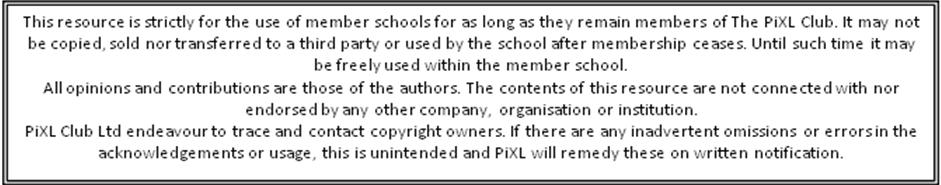 © Copyright The PiXL Club Limited, 2020Y4 Using capital letters correctly Task 1 1. Read the extract of the play script below.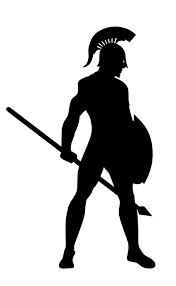 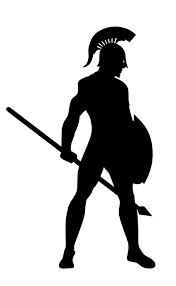 Narrator: Roman soldiers marched across europe and fought the barbarians. rebel uprisings were defeated and many European lands were conquered. The Roman empire was strong and indestructible however in the East there was a small Island which remained undefeated. Scene 1 – The emperor’s palaceNero: There are reports from pompeii that there is some strange activity at mount Vesuvius. is this true?Augustus: We need to warn everyone. Maximus, arrange for a statement to be made at the colosseum this evening. 2.  After reading the extract, check that capital letters have been used correctly and choose where changes have to be made. Make the changes by rewriting out the extract ensuring that all capital letters are correct. ______________________________________________________________________________________________________________________________________________________________________________________________________________________________________________________________________________________________________________________________________________________________________________________________________________________________________________________________________________________________________________________________________________________________________________________________________________________________________________________________________________________________________________________________________________________________________________3. Explain why the underlined word in the sentence below begins with a capital letter. The shipmate reported directly to Captain Robertson.  ______________________________________________________________________________________________________________________________________________________4. Rewrite the sentence below using capital letters correctly.The western bridge was a vital Avenue for people and goods to cross the river Grant.  ______________________________________________________________________________________________________________________________________________________Y4 Using capital letters correctly Task 1 ANSWERS2.  After reading the extract, check that capital letters have been used correctly and choose where changes have to be made. Make the changes by rewriting out the extract ensuring that all capital letters are correct. Narrator: Roman soldiers marched across Europe and fought the Barbarians. Rebel uprisings were defeated and many European lands were conquered. The Roman Empire was strong and indestructible however in the east there was a small island which remained undefeated. Scene 1 – The Emperor’s PalaceNero: There are reports from Pompeii that there is some strange activity at Mount Vesuvius. Is this true?Augustus: We need to warn everyone. Maximus, arrange for a statement to be made at the Colosseum this evening. 3. Explain why the underlined word in the sentence below begins with a capital letter. The shipmate reported directly to Captain Robertson.  This is a proper noun because it refers to a specific captain, who has been named, therefore it needs to begin with a capital letter.  4. Rewrite the sentence below using capital letters correctly.The western bridge was a vital Avenue for people and goods to cross the river Grant.  The Western Bridge was a vital avenue for people and goods to cross the River Grant.  